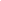 
ВМЕСТЕ С РОДИТЕЛЯМИ